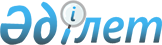 2023-2025 жылдарға арналған Өмірзақ ауылының бюджеті туралыМаңғыстау облысы Ақтау қалалық мәслихатының 2023 жылғы 5 қаңтардағы № 22/180 шешімі.
      Қазақстан Республикасының 2008 жылғы 4 желтоқсандағы Бюджет кодексіне, Қазақстан Республикасының 2001 жылғы 23 қаңтардағы "Қазақстан Республикасындағы жергілікті мемлекеттік басқару және өзін-өзі басқару туралы" Заңына сәйкес, Маңғыстау облысы Ақтау қалалық мәслихаты ШЕШТІ:
      1. 2023-2025 жылдарға арналған Өмірзақ ауылының бюджеті тиісінше 1, 2 және 3 -қосымшаларға сәйкес, оның ішінде 2023 жылға мынадай көлемдерде бекітілсін:
      1)кірістер – 514 387,0 мың теңге, оның ішінде:
      салықтық түсімдер бойынша – 69 970,9 мың теңге;
      салықтық емес түсімдер бойынша – 317,3 мың теңге;
      негізгі капиталды сатудан түсетін түсімдер бойынша – 54,9 теңге;
      трансферттер түсімдері бойынша – 443 989,9 мың теңге;
      2)шығындар – 514 694,6 мың теңге;
      3) таза бюджеттік кредиттеу – 0 теңге, соның ішінде:
      бюджеттік кредиттер – 0 теңге;
      бюджеттік кредиттерді өтеу – 0 теңге;
      4) қаржы активтерiмен операциялар бойынша сальдо – 0 теңге, соның ішінде:
      қаржы активтерiн сатып алу – 0 теңге;
      мемлекеттің қаржы активтерін сатудан түсетін түсімдер – 0 теңге;
      5) бюджет тапшылығы (профициті) – -307,6 мың теңге;
      6) бюджет тапшылығын қаржыландыру (профицитін пайдалану) – 307,6 мың теңге, соның ішінде:
      қарыздар түсімі – 0 теңге;
      қарыздарды өтеу – 0 теңге;
      бюджет қаражатының пайдаланылатын қалдықтары – 307,6 мың теңге.
      Ескерту. 1 -тармақ жаңа редакцияда - Маңғыстау облысы Ақтау қалалық мәслихатының 11.12.2023 № 8/49 (01.01.2023 бастап қолданысқа енгізіледі) шешімімен.


      2. Осы шешім 2023 жылдың 1 қаңтарынан бастап қолданысқа енгізіледі. 2023 жылға арналған Өмірзақ ауылының бюджеті
      Ескерту. 1 -қосымша жаңа редакцияда - Маңғыстау облысы Ақтау қалалық мәслихатының 11.12.2023 № 8/49 (01.01.2023 бастап қолданысқа енгізіледі) шешімімен. 2024 жылға арналған Өмірзақ ауылының бюджеті 2025 жылға арналған Өмірзақ ауылының бюджеті
					© 2012. Қазақстан Республикасы Әділет министрлігінің «Қазақстан Республикасының Заңнама және құқықтық ақпарат институты» ШЖҚ РМК
				
      Ақтау қалалық мәслихатының төрағасы 

С.Т. Зәкенов
Ақтау қалалық мәслихатының2023 жылғы 5 қаңтардағы №22/180шешіміне 1 қосымша
Санаты
Санаты
Санаты
Санаты
Санаты
Соммасы, мың теңге
Сыныбы
Сыныбы
Сыныбы
Соммасы, мың теңге
Iшкi сыныбы
Iшкi сыныбы
Соммасы, мың теңге
Соммасы, мың теңге
Атауы
Соммасы, мың теңге
 1. КІРІСТЕР
514 387,0
1
Салықтық түсiмдер
69 970,9
04
Меншiкке салынатын салықтар
69 891,7
1
Мүлiкке салынатын салықтар
14 663,3
3
Жер салығы
2 231,1
4
Көлiк құралдарына салынатын салық
52 997,3
05
Жеке тұлғалардан көлік құралдарына салынатын салық
79,2
3
Жер учаскелерін пайдаланғаны үшін төлемақы
79,2
2
Салықтық емес түсімдер
371,3
01
Мемлекеттік меншіктен түсетін кірістер
358,6
5
Мемлекет меншігіндегі мүлікті жалға беруден түсетін кірістер
358,6
06
Басқа да салықтық емес түсімдер
12,7
1
Басқа да салықтық емес түсімдер
12,7
3
Негізгі капиталды сатудан түсетін түсімдер
54,9
01
Мемлекеттік мекемелерге бекітілген мемлекеттік мүлікті сату
54,9
2
Аудандық маңызы бар қала, ауыл, кент, ауылдық округ коммуналдық меншігінің мүлкін жалға беруден түсетін түсімдер
54,9
4
Трансферттердің түсімдері
443 989,9
02
Мемлекеттік басқарудың жоғары тұрған органдарынан түсетін трансферттер
443 989,9
Субвенциялар
443 989,9
Функционалдық топ
Функционалдық топ
Функционалдық топ
Функционалдық топ
Функционалдық топ
Соммасы, мың теңге
Кіші функция
Кіші функция
Кіші функция
Кіші функция
Соммасы, мың теңге
Бюджеттік бағдарламалардың әкімшісі
Бюджеттік бағдарламалардың әкімшісі
Бюджеттік бағдарламалардың әкімшісі
Соммасы, мың теңге
Бағдарлама
Бағдарлама
Соммасы, мың теңге
Атауы
Соммасы, мың теңге
2. ШЫҒЫНДАР
514 694,6
01
Жалпы сипаттағы мемлекеттік қызметтер 
410 848,0
1
Мемлекеттiк басқарудың жалпы функцияларын орындайтын өкiлдi, атқарушы және басқа органдар
61 648,0
124
Аудандық маңызы бар қала, ауыл, кент, ауылдық округ әкімінің аппараты
61 648,0
001
Аудандық маңызы бар қала, ауыл, кент, ауылдық округ әкімінің қызметін қамтамасыз ету жөніндегі қызметтер
53 492,0
022
Мемлекеттік органның күрделі шығыстары
8 156,0
2
Қаржылық қызмет
349 200,0
124
Аудандық маңызы бар қала, ауыл, кент, ауылдық округ әкімінің аппараты
349 200,0
053
Аудандық маңызы бар қаланың, ауылдың, кенттің, ауылдық округтің коммуналдық мүлкін басқару
349 200,0
07
Тұрғын үй-коммуналдық шаруашылық
101 166,6
2
Коммуналдық шаруашылық
30 648,7
124
Аудандық маңызы бар қала, ауыл, кент, ауылдық округ әкімінің аппараты
30 648,7
014
Елді мекендерді сумен жабдықтауды ұйымдастыру
30 648,7
3
Елді-мекендерді көркейту
70 517,9
124
Аудандық маңызы бар қала, ауыл, кент, ауылдық округ әкімінің аппараты
70 517,9
008
Елді мекендердегі көшелерді жарықтандыру
8 229,6
009
Елді мекендердің санитариясын қамтамасыз ету
8 200,0
011
Елді мекендерді абаттандыру мен көгалдандыру
50 392,3
013
Аудандық маңызы бар қалаларда, ауылдарда, кенттерде, ауылдық округтерде автомобиль жолдарының жұмыс істеуін қамтамасыз ету
3 696,0
08
Мәдениет, спорт, туризм және ақпараттық кеңістік
2 680,0
1
Мәдениет саласындағы қызмет
1 987,0
124
Аудандық маңызы бар қала, ауыл, кент, ауылдық округ әкімінің аппараты
1 987,0
006
Жергілікті деңгейде мәдени-демалыс жұмысын қолдау
1 987,0
2
Спорт
693,0
124
Аудандық маңызы бар қала, ауыл, кент, ауылдық округ әкімінің аппараты
693,0
028
Жергілікті деңгейде дене шынықтыру-сауықтыру және спорттық іс-шараларды өткізу
693,0
3. ТАЗА БЮДЖЕТТІК КРЕДИТТЕУ 
0,0
Бюджеттік кредиттер 
0,0
Бюджеттік кредиттерді өтеу 
0,0
4. ҚАРЖЫ АКТИВТЕРІМЕН ОПЕРАЦИЯЛАР БОЙЫНША САЛЬДО
0,0
Қаржы активтерін сатып алу
0,0
Мемлекеттің қаржы активтерін сатудан түсетін түсімдер
0,0
5. БЮДЖЕТ ТАПШЫЛЫҒЫ (ПРОФИЦИТІ)
-307,6
6. БЮДЖЕТ ТАПШЫЛЫҒЫН ҚАРЖЫЛАНДЫРУ (ПРОФИЦИТІН ПАЙДАЛАНУ)
307,6
Қарыздар түсімі
0,0
Қарыздарды өтеу
0,0
Бюджет қаражатының пайдаланылатын қалдықтары
307,6Ақтау қалалық мәслихатының2023 жылғы 5 қаңтардағы №22/180шешіміне 2 қосымша
Санаты
Санаты
Санаты
Санаты
Санаты
Санаты
Соммасы, мың теңге
Сыныбы 
Сыныбы 
Сыныбы 
Сыныбы 
Соммасы, мың теңге
Iшкi сыныбы  
Iшкi сыныбы  
Соммасы, мың теңге
Соммасы, мың теңге
Атауы
Соммасы, мың теңге
 1. КІРІСТЕР
185 654,0
1
Салықтық түсiмдер
58 369,0
01
01
Табыс салығы
6 866,0
2
Жеке табыс салығы
6 866,0
04
04
Меншiкке салынатын салықтар
51 503,0
1
Мүлiкке салынатын салықтар
13 776,0
3
Жер салығы
3 444,0
4
Көлiк құралдарына салынатын салық
34 283,0
2
Салықтық емес түсімдер
227,0
01
01
Мемлекеттік меншіктен түсетін кірістер
227,0
1
Мемлекеттік кәсіпорындардың таза кірісі бөлігінің түсімдері
0,0
5
Мемлекет меншігіндегі мүлікті жалға беруден түсетін кірістер
227,0
4
Трансферттердің түсімдері
127 058,0
02
02
Мемлекеттік басқарудың жоғары тұрған органдарынан түсетін трансферттер
127 058,0
3
Аудандардың (облыстық маңызы бар қаланың) бюджетінен трансферттер
127 058,0
Субвенциялар
127 058,0
Функционалдық топ 
Функционалдық топ 
Функционалдық топ 
Функционалдық топ 
Функционалдық топ 
Функционалдық топ 
Соммасы, мың теңге
Кіші функция 
Кіші функция 
Кіші функция 
Кіші функция 
Кіші функция 
Соммасы, мың теңге
Бюджеттік бағдарламалардың әкімшісі 
Бюджеттік бағдарламалардың әкімшісі 
Бюджеттік бағдарламалардың әкімшісі 
Бюджеттік бағдарламалардың әкімшісі 
Соммасы, мың теңге
Бағдарлама 
Бағдарлама 
Соммасы, мың теңге
Соммасы, мың теңге
Атауы
Соммасы, мың теңге
2. ШЫҒЫНДАР
185 654,0
01
Жалпы сипаттағы мемлекеттік қызметтер 
131 431,0
1
Мемлекеттiк басқарудың жалпы функцияларын орындайтын өкiлдi, атқарушы және басқа органдар
44 996,0
124
124
Аудандық маңызы бар қала, ауыл, кент, ауылдық округ әкімінің аппараты
44 996,0
001
Аудандық маңызы бар қала, ауыл, кент, ауылдық округ әкімінің қызметін қамтамасыз ету жөніндегі қызметтер
44 996,0
2
Қаржылық қызмет
86 435,0
124
124
Аудандық маңызы бар қала, ауыл, кент, ауылдық округ әкімінің аппараты
86 435,0
053
Аудандық маңызы бар қаланың, ауылдың, кенттің, ауылдық округтің коммуналдық мүлкін басқару
86 435,0
06
Әлеуметтік көмек және әлеуметтік қамсыздандыру
3 408,0
2
Әлеуметтiк көмек
3 408,0
124
124
Аудандық маңызы бар қала, ауыл, кент, ауылдық округ әкімінің аппараты
3 408,0
003
Мұқтаж азаматтарға үйде әлеуметтік көмек көрсету
3 408,0
07
Тұрғын үй-коммуналдық шаруашылық
49 057,0
2
Коммуналдық шаруашылық
8 054,0
124
124
Аудандық маңызы бар қала, ауыл, кент, ауылдық округ әкімінің аппараты
8 054,0
014
Елді мекендерді сумен жабдықтауды ұйымдастыру
8 054,0
3
Елді-мекендерді көркейту
41 003,0
124
124
Аудандық маңызы бар қала, ауыл, кент, ауылдық округ әкімінің аппараты
41 003,0
008
Елді мекендердегі көшелерді жарықтандыру
14 766,0
009
Елді мекендердің санитариясын қамтамасыз ету
17 968,0
011
Елді мекендерді абаттандыру мен көгалдандыру
8 269,0
08
Мәдениет, спорт, туризм және ақпараттық кеңістік
1 758,0
1
Мәдениет саласындағы қызмет
941,0
124
124
Аудандық маңызы бар қала, ауыл, кент, ауылдық округ әкімінің аппараты
941,0
006
Жергілікті деңгейде мәдени-демалыс жұмысын қолдау
941,0
2
Спорт
817,0
124
124
Аудандық маңызы бар қала, ауыл, кент, ауылдық округ әкімінің аппараты
817,0
028
Жергілікті деңгейде дене шынықтыру-сауықтыру және спорттық іс-шараларды өткізу
817,0
Функционалдық топ
Функционалдық топ
Функционалдық топ
Функционалдық топ
Функционалдық топ
Функционалдық топ
Сомасы, мың теңге
Кіші функция
Кіші функция
Кіші функция
Кіші функция
Кіші функция
Сомасы, мың теңге
Бюджеттік бағдарламалардың әкімшісі
Бюджеттік бағдарламалардың әкімшісі
Бюджеттік бағдарламалардың әкімшісі
Бюджеттік бағдарламалардың әкімшісі
Сомасы, мың теңге
Бағдарлама
Бағдарлама
Бағдарлама
Сомасы, мың теңге
Атауы
Атауы
3. ТАЗА БЮДЖЕТТІК КРЕДИТТЕУ 
3. ТАЗА БЮДЖЕТТІК КРЕДИТТЕУ 
0,0
Бюджеттік кредиттер 
Бюджеттік кредиттер 
0,0
Бюджеттік кредиттерді өтеу
Бюджеттік кредиттерді өтеу
0,0
Санаты
Санаты
Санаты
Санаты
Санаты
Санаты
Сомасы, мың теңге
Сыныбы
Сыныбы
Сыныбы
Сыныбы
Сомасы, мың теңге
Ішкі сыныбы
Ішкі сыныбы
Ішкі сыныбы
Сомасы, мың теңге
Атауы
Атауы
4. ҚАРЖЫ АКТИВТЕРІМЕН ОПЕРАЦИЯЛАР БОЙЫНША САЛЬДО
4. ҚАРЖЫ АКТИВТЕРІМЕН ОПЕРАЦИЯЛАР БОЙЫНША САЛЬДО
0,0
Қаржы активтерін сатып алу
Қаржы активтерін сатып алу
0,0
Мемлекеттің қаржы активтерін сатудан түсетін түсімдер
Мемлекеттің қаржы активтерін сатудан түсетін түсімдер
0,0
5. БЮДЖЕТ ТАПШЫЛЫҒЫ (ПРОФИЦИТІ)
5. БЮДЖЕТ ТАПШЫЛЫҒЫ (ПРОФИЦИТІ)
0,0
6. БЮДЖЕТ ТАПШЫЛЫҒЫН ҚАРЖЫЛАНДЫРУ (ПРОФИЦИТІН ПАЙДАЛАНУ)
6. БЮДЖЕТ ТАПШЫЛЫҒЫН ҚАРЖЫЛАНДЫРУ (ПРОФИЦИТІН ПАЙДАЛАНУ)
 0,0
7
Қарыздар түсімдері
Қарыздар түсімдері
0,0
Функционалдық топ
Функционалдық топ
Функционалдық топ
Функционалдық топ
Функционалдық топ
Функционалдық топ
Сомасы, мың теңге
Кіші функция
Кіші функция
Кіші функция
Кіші функция
Кіші функция
Сомасы, мың теңге
Бюджеттік бағдарламалардың әкімшісі
Бюджеттік бағдарламалардың әкімшісі
Бюджеттік бағдарламалардың әкімшісі
Бюджеттік бағдарламалардың әкімшісі
Сомасы, мың теңге
Бағдарлама
Бағдарлама
Бағдарлама
Сомасы, мың теңге
Атауы
Атауы
16
Қарыздарды өтеу
Қарыздарды өтеу
0,0
Санаты
Санаты
Санаты
Санаты
Санаты
Санаты
Сомасы, мың теңге
Сыныбы
Сыныбы
Сыныбы
Сыныбы
Сомасы, мың теңге
Ішкі сыныбы
Ішкі сыныбы
Ішкі сыныбы
Сомасы, мың теңге
Атауы
Атауы
8
Бюджет қаражатының пайдаланылатын қалдықтары
Бюджет қаражатының пайдаланылатын қалдықтары
0,0
01
Бюджет қаражаты қалдықтары
Бюджет қаражаты қалдықтары
0,0
1
Бюджет қаражатының бос қалдықтары
Бюджет қаражатының бос қалдықтары
0,0Ақтау қалалық мәслихатының2023 жылғы 5 қаңтардағы №22/180шешіміне 3 қосымша
Санаты 
Санаты 
Санаты 
Санаты 
Санаты 
Санаты 
Соммасы, мың теңге
Сыныбы 
Сыныбы 
Сыныбы 
Сыныбы 
Соммасы, мың теңге
Iшкi сыныбы  
Iшкi сыныбы  
Соммасы, мың теңге
Соммасы, мың теңге
Атауы
Соммасы, мың теңге
 1. КІРІСТЕР
199 943,0
1
Салықтық түсiмдер
61 288,0
01
01
Табыс салығы
7 210,0
2
Жеке табыс салығы
7 210,0
04
04
Меншiкке салынатын салықтар
54 078,0
1
Мүлiкке салынатын салықтар
14 465,0
3
Жер салығы
3 616,0
4
Көлiк құралдарына салынатын салық
35 997,0
2
Салықтық емес түсімдер
236,0
01
01
Мемлекеттік меншіктен түсетін кірістер
236,0
1
Мемлекеттік кәсіпорындардың таза кірісі бөлігінің түсімдері
0,0
5
Мемлекет меншігіндегі мүлікті жалға беруден түсетін кірістер
236,0
4
Трансферттердің түсімдері
138 419,0
02
02
Мемлекеттік басқарудың жоғары тұрған органдарынан түсетін трансферттер
138 419,0
3
Аудандардың (облыстық маңызы бар қаланың) бюджетінен трансферттер
138 419,0
Субвенциялар
138 419,0
Функционалдық топ 
Функционалдық топ 
Функционалдық топ 
Функционалдық топ 
Функционалдық топ 
Функционалдық топ 
Соммасы, мың теңге
Кіші функция 
Кіші функция 
Кіші функция 
Кіші функция 
Кіші функция 
Соммасы, мың теңге
Бюджеттік бағдарламалардың әкімшісі 
Бюджеттік бағдарламалардың әкімшісі 
Бюджеттік бағдарламалардың әкімшісі 
Бюджеттік бағдарламалардың әкімшісі 
Соммасы, мың теңге
Бағдарлама 
Бағдарлама 
Соммасы, мың теңге
Соммасы, мың теңге
Атауы
Соммасы, мың теңге
2. ШЫҒЫНДАР
199 943,0
01
Жалпы сипаттағы мемлекеттік қызметтер 
142 147,0
1
Мемлекеттiк басқарудың жалпы функцияларын орындайтын өкiлдi, атқарушы және басқа органдар
51 390,0
124
124
Аудандық маңызы бар қала, ауыл, кент, ауылдық округ әкімінің аппараты
51 390,0
001
Аудандық маңызы бар қала, ауыл, кент, ауылдық округ әкімінің қызметін қамтамасыз ету жөніндегі қызметтер
51 390,0
2
Қаржылық қызмет
90 757,0
124
124
Аудандық маңызы бар қала, ауыл, кент, ауылдық округ әкімінің аппараты
90 757,0
053
Аудандық маңызы бар қаланың, ауылдың, кенттің, ауылдық округтің коммуналдық мүлкін басқару
90 757,0
06
Әлеуметтік көмек және әлеуметтік қамсыздандыру
4 442,0
2
Әлеуметтiк көмек
4 442,0
124
124
Аудандық маңызы бар қала, ауыл, кент, ауылдық округ әкімінің аппараты
4 442,0
003
Мұқтаж азаматтарға үйде әлеуметтік көмек көрсету
4 442,0
07
Тұрғын үй-коммуналдық шаруашылық
51 508,0
2
Коммуналдық шаруашылық
8 456,0
124
124
Аудандық маңызы бар қала, ауыл, кент, ауылдық округ әкімінің аппараты
8 456,0
014
Елді мекендерді сумен жабдықтауды ұйымдастыру
8 456,0
3
Елді-мекендерді көркейту
43 052,0
124
124
Аудандық маңызы бар қала, ауыл, кент, ауылдық округ әкімінің аппараты
43 052,0
008
Елді мекендердегі көшелерді жарықтандыру
15 504,0
009
Елді мекендердің санитариясын қамтамасыз ету
18 866,0
011
Елді мекендерді абаттандыру мен көгалдандыру
8 682,0
08
Мәдениет, спорт, туризм және ақпараттық кеңістік
1 846,0
1
Мәдениет саласындағы қызмет
988,0
124
124
Аудандық маңызы бар қала, ауыл, кент, ауылдық округ әкімінің аппараты
988,0
006
Жергілікті деңгейде мәдени-демалыс жұмысын қолдау
988,0
2
Спорт
858,0
124
124
Аудандық маңызы бар қала, ауыл, кент, ауылдық округ әкімінің аппараты
858,0
028
Жергілікті деңгейде дене шынықтыру-сауықтыру және спорттық іс-шараларды өткізу
858,0
Функционалдық топ
Функционалдық топ
Функционалдық топ
Функционалдық топ
Функционалдық топ
Функционалдық топ
Сомасы, мың теңге
Кіші функция
Кіші функция
Кіші функция
Кіші функция
Кіші функция
Сомасы, мың теңге
Бюджеттік бағдарламалардың әкімшісі
Бюджеттік бағдарламалардың әкімшісі
Бюджеттік бағдарламалардың әкімшісі
Бюджеттік бағдарламалардың әкімшісі
Сомасы, мың теңге
Бағдарлама
Бағдарлама
Бағдарлама
Сомасы, мың теңге
Атауы
Атауы
3. ТАЗА БЮДЖЕТТІК КРЕДИТТЕУ 
3. ТАЗА БЮДЖЕТТІК КРЕДИТТЕУ 
0,0
Бюджеттік кредиттер 
Бюджеттік кредиттер 
0,0
Бюджеттік кредиттерді өтеу
Бюджеттік кредиттерді өтеу
0,0
Санаты
Санаты
Санаты
Санаты
Санаты
Санаты
Сомасы, мың теңге
Сыныбы
Сыныбы
Сыныбы
Сыныбы
Сомасы, мың теңге
Ішкі сыныбы
Ішкі сыныбы
Ішкі сыныбы
Сомасы, мың теңге
Атауы
Атауы
4. ҚАРЖЫ АКТИВТЕРІМЕН ОПЕРАЦИЯЛАР БОЙЫНША САЛЬДО
4. ҚАРЖЫ АКТИВТЕРІМЕН ОПЕРАЦИЯЛАР БОЙЫНША САЛЬДО
0,0
Қаржы активтерін сатып алу
Қаржы активтерін сатып алу
0,0
Мемлекеттің қаржы активтерін сатудан түсетін түсімдер
Мемлекеттің қаржы активтерін сатудан түсетін түсімдер
0,0
5. БЮДЖЕТ ТАПШЫЛЫҒЫ (ПРОФИЦИТІ)
5. БЮДЖЕТ ТАПШЫЛЫҒЫ (ПРОФИЦИТІ)
0,0
6. БЮДЖЕТ ТАПШЫЛЫҒЫН ҚАРЖЫЛАНДЫРУ (ПРОФИЦИТІН ПАЙДАЛАНУ)
6. БЮДЖЕТ ТАПШЫЛЫҒЫН ҚАРЖЫЛАНДЫРУ (ПРОФИЦИТІН ПАЙДАЛАНУ)
 0,0
7
Қарыздар түсімдері
Қарыздар түсімдері
0,0
Функционалдық топ
Функционалдық топ
Функционалдық топ
Функционалдық топ
Функционалдық топ
Функционалдық топ
Сомасы, мың теңге
Кіші функция
Кіші функция
Кіші функция
Кіші функция
Кіші функция
Сомасы, мың теңге
Бюджеттік бағдарламалардың әкімшісі
Бюджеттік бағдарламалардың әкімшісі
Бюджеттік бағдарламалардың әкімшісі
Бюджеттік бағдарламалардың әкімшісі
Сомасы, мың теңге
Бағдарлама
Бағдарлама
Бағдарлама
Сомасы, мың теңге
Атауы
Атауы
16
Қарыздарды өтеу
Қарыздарды өтеу
0,0
Санаты
Санаты
Санаты
Санаты
Санаты
Санаты
Сомасы, мың теңге
Сыныбы
Сыныбы
Сыныбы
Сыныбы
Сомасы, мың теңге
Ішкі сыныбы
Ішкі сыныбы
Ішкі сыныбы
Сомасы, мың теңге
Атауы
Атауы
8
Бюджет қаражатының пайдаланылатын қалдықтары
Бюджет қаражатының пайдаланылатын қалдықтары
0,0
01
Бюджет қаражаты қалдықтары
Бюджет қаражаты қалдықтары
0,0
1
Бюджет қаражатының бос қалдықтары
Бюджет қаражатының бос қалдықтары
0,0